ПРОФИЛАКТИКА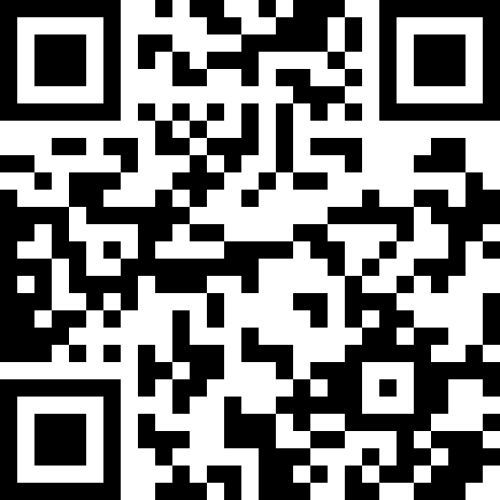 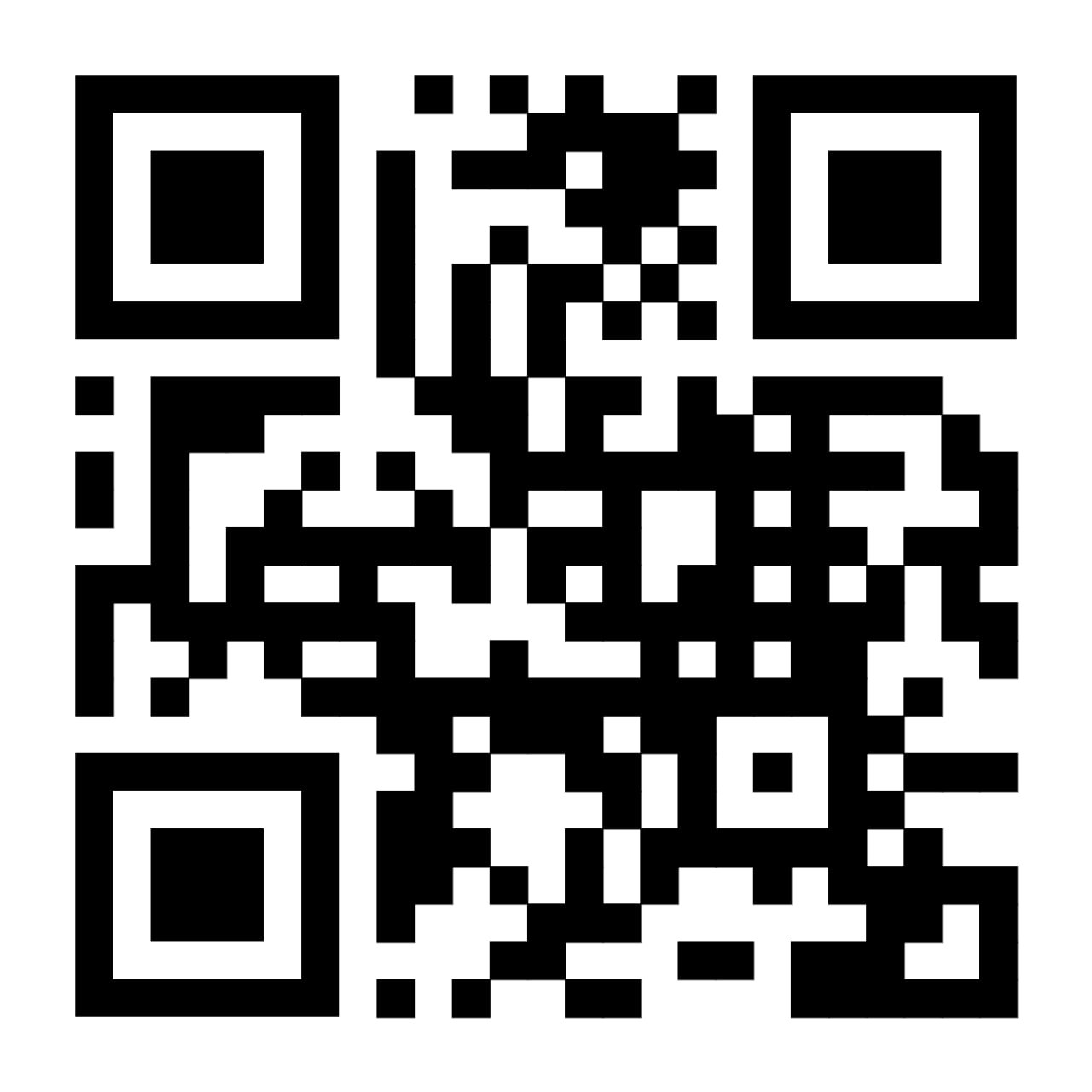 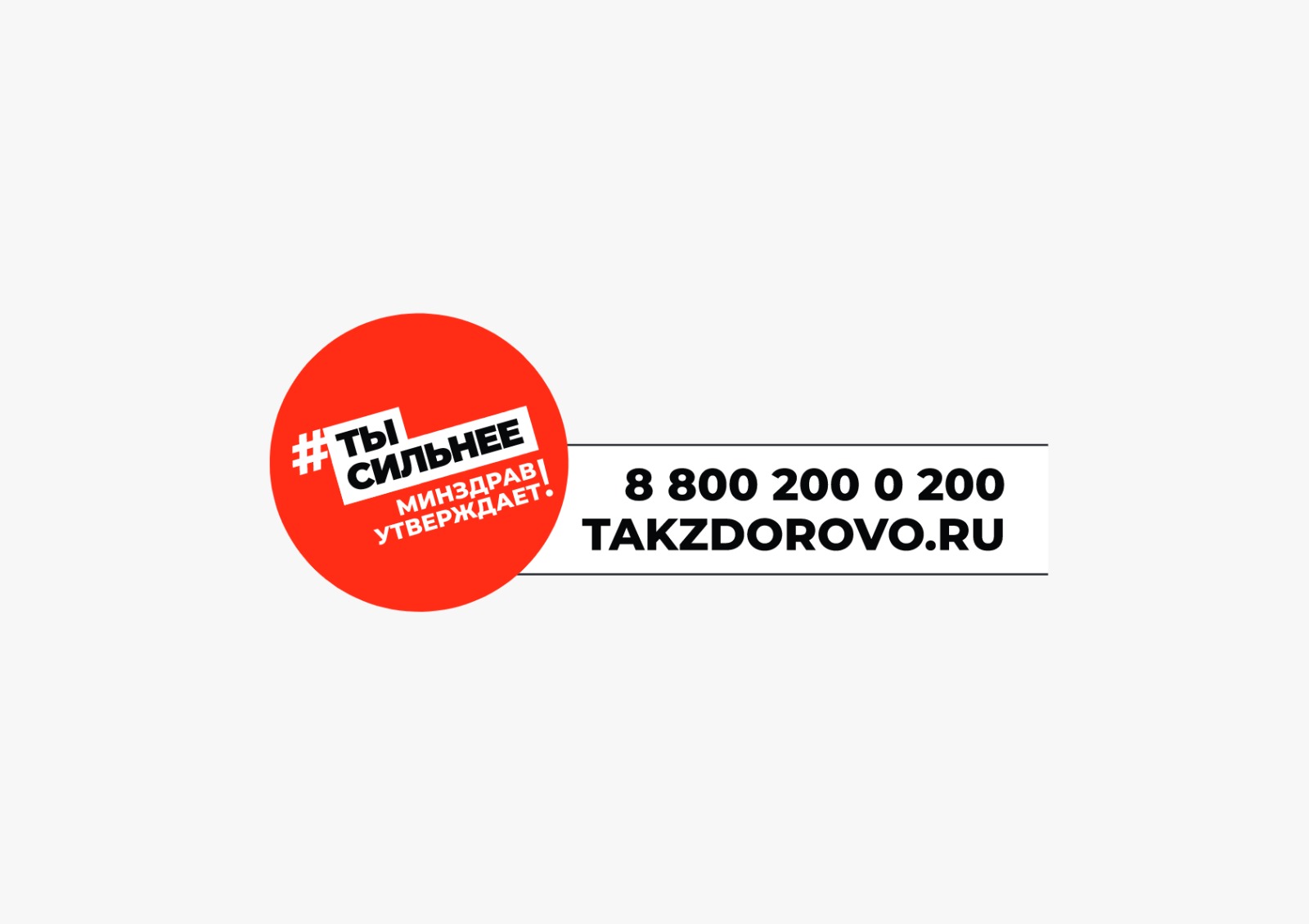 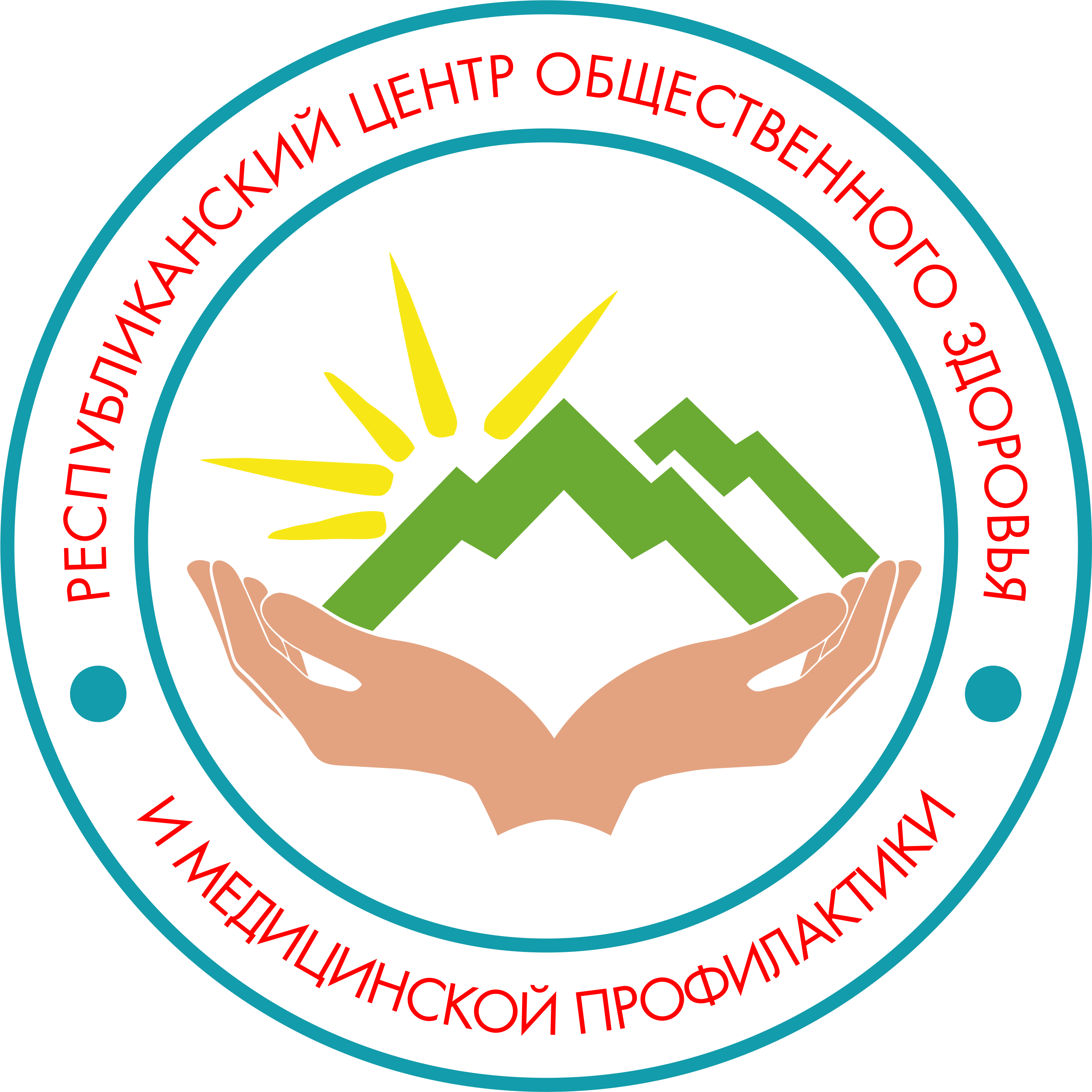 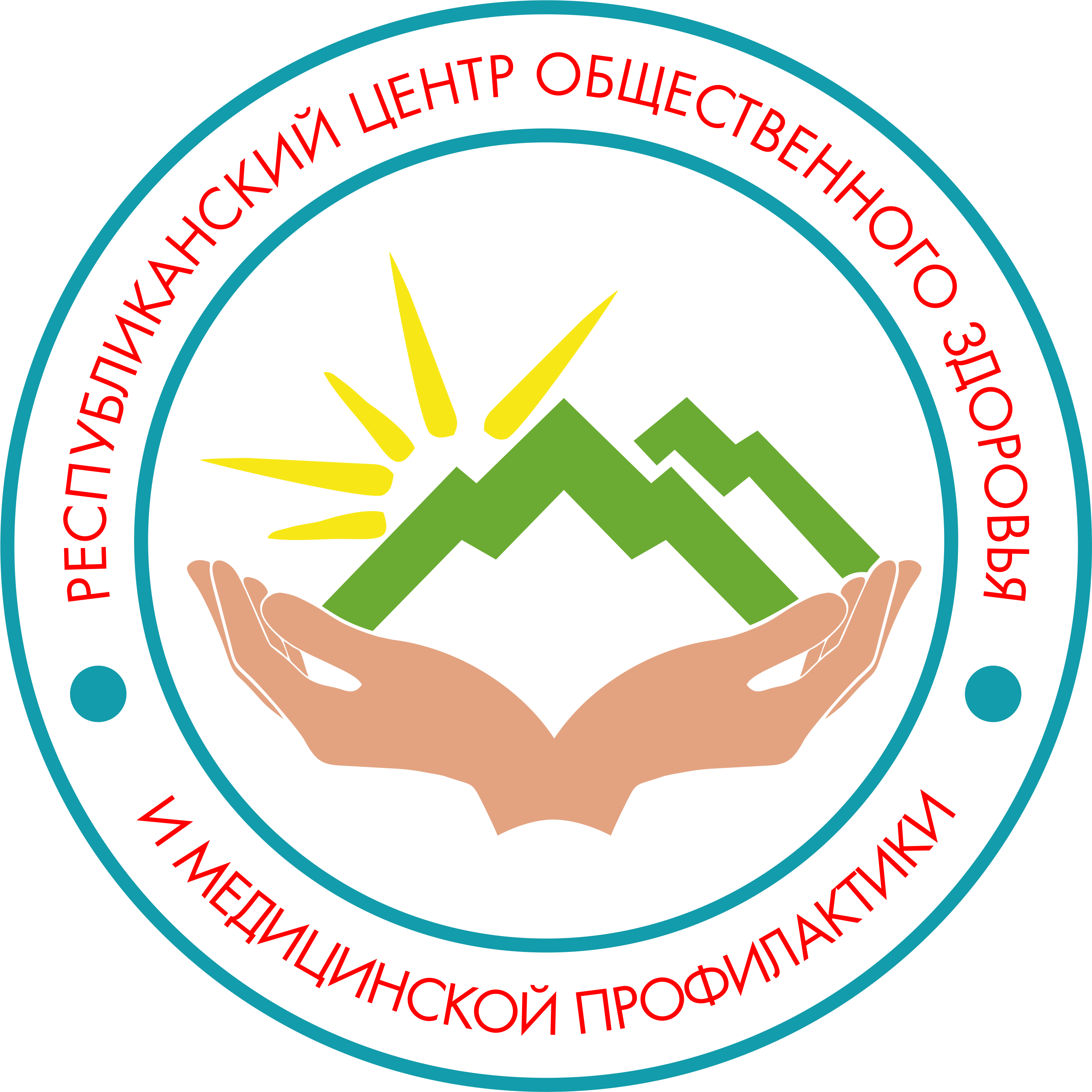 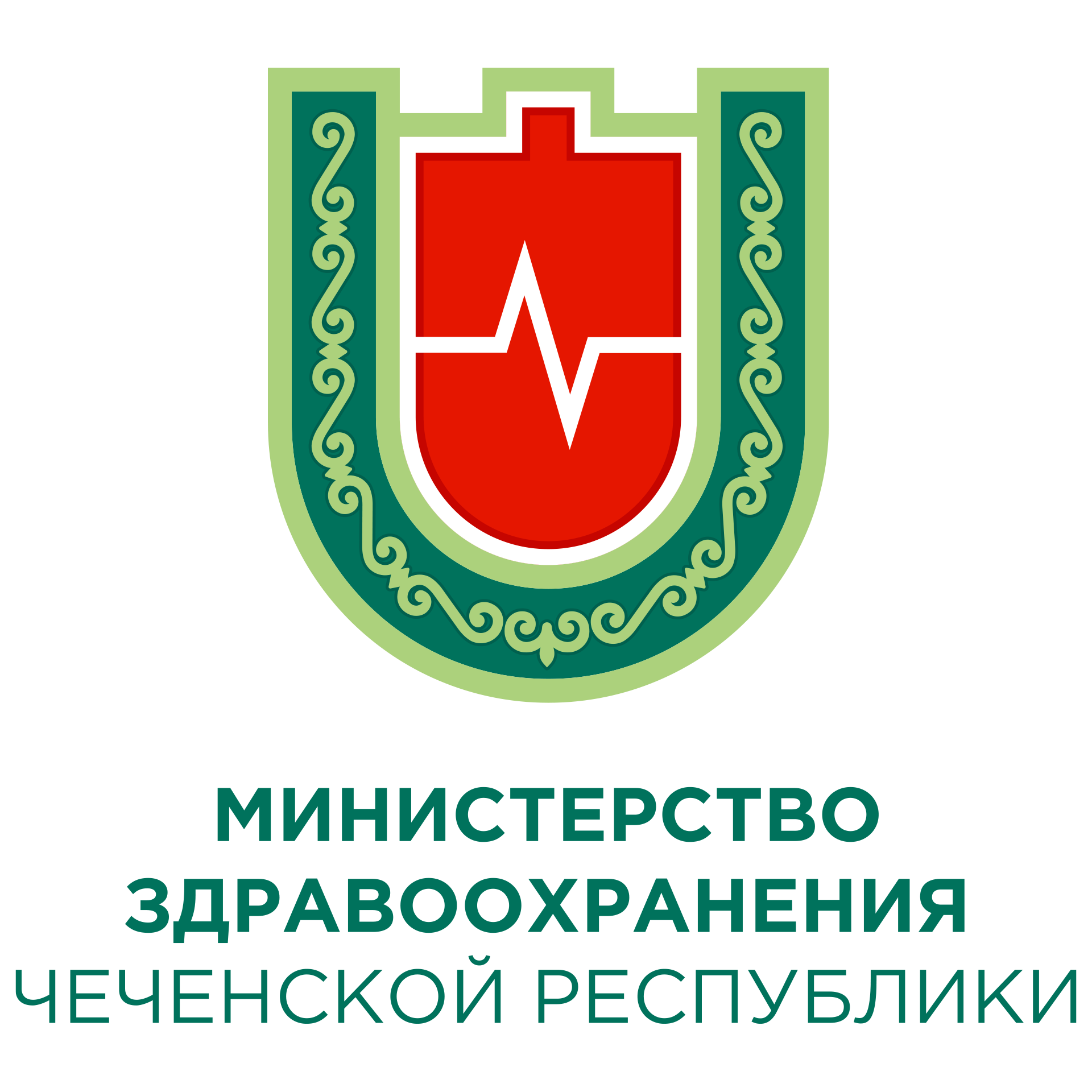 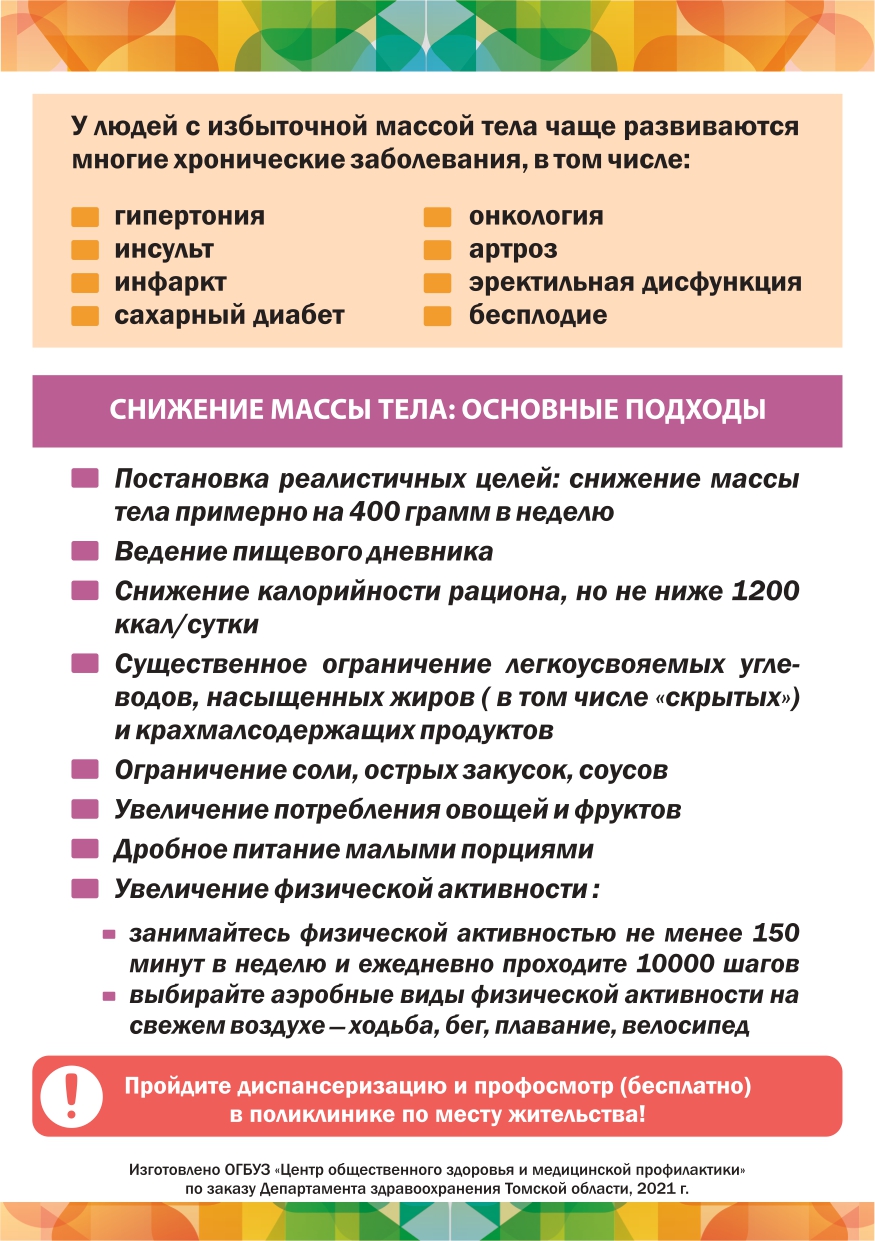 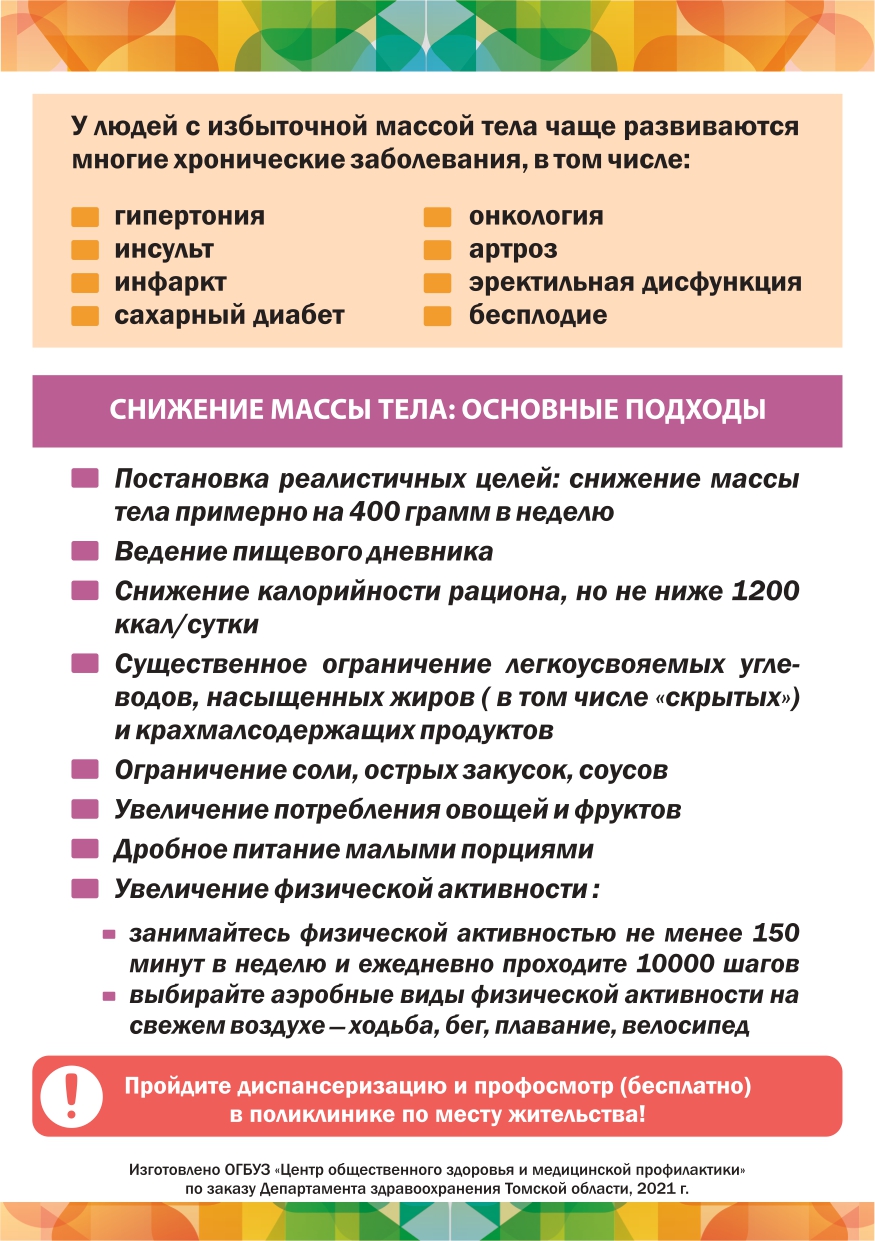 